Деткам постарше можно предложить порисовать на манной крупеМанку насыпать в коробочку и водить по дну пальцем, получая рисунок. Помогите ребенку своей рукой или рисуйте вместе с ним. Рисуйте простые фигуры – круги, квадрат, домик, цветок, дорожки, колобок, фрукты, овощи и пр.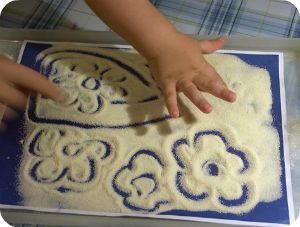 